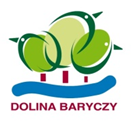 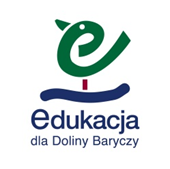 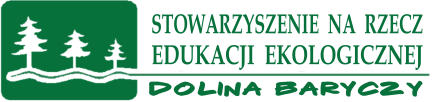 KARTA ZGŁOSZENIA (załącznik do regulaminu)REGIONALNY KONKURS O DOLINIE BARYCZYEDYCJA XXIV„ZDROWIE Z NATURY”w ramach Wyjątkowych Inicjatyw Edukacyjnych  2021 (WIE V edycja)TERMIN ZGŁOSZENIA SZKOŁY DO dnia 20 września  2021r.na adres:Stowarzyszenie na Rzecz Edukacji Ekologicznej „Dolina Baryczy”pl. Ks. E. Waresiaka 7, 56- 300 Milicz    lub mail: zofiapietryka@op.plNazwa i adres szkoły:Nazwisko i imię nauczyciela (koordynatora szkolnego)  ………………………………………………Adres mailowy koordynatora: ………………………………………………………………………….telefon koordynatora ……………………………………………………………………………	……..Gmina (organ prowadzący placówkę) 	………………………………………………………...Proszę podkreślić kategorie wiekowe uczniów:  I kategoria wiekowa  (kl IV-VI)                                                              II kategoria wiekowa ( kl VII-VIII lub  szkoły średnie) Terminarz:I etap- zaproszenie do udziału – mailem do szkół DB wysłanie regulaminu konkursu  do 15 czerwca 2021 rII etap- zgłoszenie szkół – karty zgłoszenia (w załączeniu) od szkół zainteresowanych udziałem w konkursie do 20 września 2021r.III etap-  przygotowywanie prac konkursowych (indywidualnie lub w 2 –osobowych zespołach) w szkołach pod opieką nauczycieli- etap szkolny- komisje szkolne- wybranie max. 3 najlepszych prac z każdej kategorii wiekowej i  zamieszczenie przez na portalu www.edukacja.barycz.pl  do 20 października 2021. Weryfikacja formalna prac do 30 października 2021.IV  etap –. ocena prac konkursowych przez powołaną ekspercką komisję - przedstawiciele partnerów, osoby zajmujące się edukacją ekologiczną, opracowywaniem materiałów promocyjnych  w terminie  do 19 listopada 2021r.Do 25 listopada wyniki konkursu oraz zaznaczone najlepsze prace na portalu www.edukacja.barycz.pl.